Хочу  в шахматы игратьСказала маме я однажды,
Хочу  в шахматы играть!
С чего начать, куда податься?
Хочу конем ладью сбивать!

Хочу считать ходы и думать,
Какую лучше партию сложить?
Как можно время не теряя,
С победой ход свой завершить.

Как лихо дама удалая,
Пройдет по шахматной доске. 
Всех на пути своём сбивая,
Себя поставит во главе!

Здесь не походишь на удачу,
Нужна логическая цепь!
Я развиваю ум с подачи
Сегодня это мой концепт!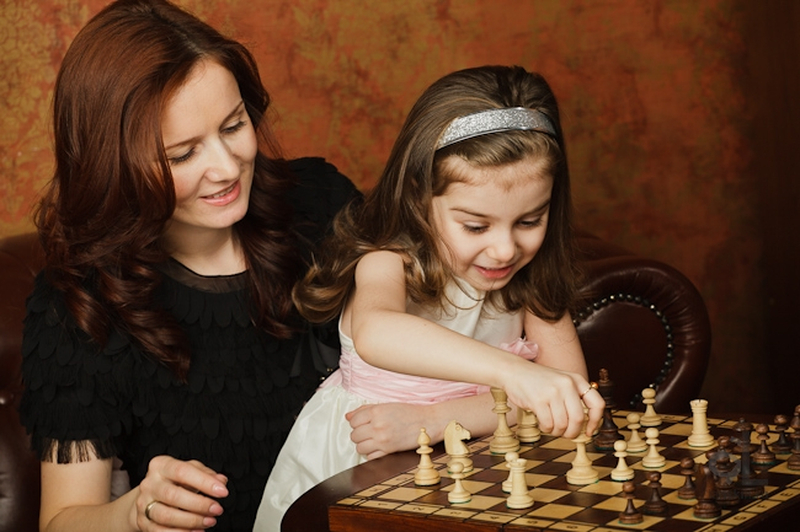 МБОУ СОШ № 7 ученица 3 классаЧепкунова Таисия